.Séquences : Intro - 1à 8 - 1 - 2 - 7 - 3 - 4 - 5 - 6 - TAG - 3 - 4 - 5 - 6 - 4 - 6 - FinalIntro Musicale : 16 temps (20s Approx)Intro (cette partie n'est dansée qu'une seule fois au début de la danse, après les 16 temps d'intro musicale)Mambo fwd & Back - Step, 1/2T Step R & LRock Fwd on diagonal - Behind side cross (x2)-------------SQ1 : Dorothy R L - 1/4T R - Cross - Side step L- Hip bump L R - ¼ T RSQ2 : Step R fwd- ½ T R - Step Back, Sweep (x3)- Coaster step - R Full turnSQ3 : Step Fwd L, R- Mambo fwd - Step Back- 1/2T R step fwd on RF- Step LF fwd - Together-1/2T R - Step L, R fwdSQ4 : Step LF fwd-1/4T R- Cross -1/4T L- 1/4T L - Cross - LF Side Rock- Sailor step 1/4T LSQ5 : Step Fwd R, L- Mambo fwd -Step Back- ½ T L step fwd on LF- Step RF fwd -Together - ½ T L - step R,L Fwd (ce sont les mêmes pas que la SQ3, mais en miroir)SQ6 : Step RF fwd-1/4T LF- Cross - ¼ T R- ¼ T R-Cross - RF Side Rock- Sailor step ¼ T R(Ce sont les mêmes pas que la SQ4, mais en miroir)SQ7 : Skate L, R - Mambo fwd- Step back - Swing Walk back R,L - R Sailor StepSQ8 : Shuffle back L, R- Point LF Back- 1 /2T L- Kick ball Touch----------Tag : 16 comptes (x2)Rumba Box - step back L R L - 1/4T R - side step R- crossSide Mambo-Cross (R, L) - Side Rock R - Sailor 1/4T R**********************Final (28 comptes faciles)Step fwd- ¼ T - Shuffle fwd- Rock step Fwd - ¼ T - Side shuffleStep fwd- ¼ T - Shuffle fwd- Rock step Fwd - ¼ T - Side shuffle (mêmes pas que la SQ précédente)Step Fwd L R- Shuffle Fwd (2) (pour faire ½ cercle)Rock fwd - Coaster StepPas de panique.... La danse est plus facile qu'il n'y paraîtLaissez-vous porter par la musiqueD=Droite - G=Gauche - AV = Avant - PD= Pied droit PG=Pied Gauche PDC=Poids Du Coprs Pte=PointeContact: natsas@orange.frW-Beautiful (fr)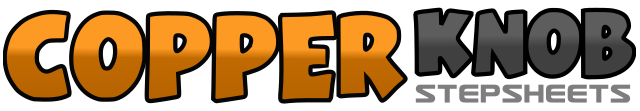 .......Count:64Wall:2Level:Intermédiaire / Avancé.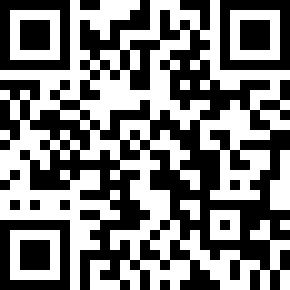 Choreographer:Nath SASSARO (FR) - Octobre 2020Nath SASSARO (FR) - Octobre 2020Nath SASSARO (FR) - Octobre 2020Nath SASSARO (FR) - Octobre 2020Nath SASSARO (FR) - Octobre 2020.Music:Worldwide Beautiful - Kane BrownWorldwide Beautiful - Kane BrownWorldwide Beautiful - Kane BrownWorldwide Beautiful - Kane BrownWorldwide Beautiful - Kane Brown........1&2Avancer PD (1) Retour du PDC sur PG (&) Reculer PD (2)3&4Reculer PG (3) Retour du PDC sur PD (&) Avancer PG (4)5&6Avancer PD (5) - ½ Tour à G (&) - Avancer PD (6)7&8Avancer PG (7) - ½ Tour à D (&) - Step fwd on LF (8)1-2Avancer PD sur la Diagonale D (1) Retour du PDC sur PG (2)3&4Croiser PD derrière PG (3) PG à G (&) Croiser PD devant PG (4)5-6Avancer PG sur la Diagonale G (5) Retour du PDC sur PD (6)7&8Croiser PG derrière PD (7) PD à D (&) Croiser PG devant PD (4)1-2&Avancer PD sur la Diagonale D (1) Lock PG derrière PDF (2) PD à D (&)3-4&Avancer PG sur la Diagonale G (3) Lock PD derrière PG (4) PG à G (&)5-61/4T à D en croisant PD devant PG (5) Pointer PG à G en soulevant la hanche G (6)7-8Baisser la hanche G et poser le talon G (7) ¼ Tour à D, PDC sur PG et pointer le PD devant (8)1-2Avancer PD (1) ½ Tour à D, reculer PG avec un sweep du PD de l'avant vers l'arrière (2)3-4Reculer PD en faisant un sweep du PG de l'avant vers l'arrière (3) Reculer PG en faisant un sweep du PD de l'avant vers l'arrière (4)5&6Reculer PD (5) assembler PG au PD (&) Avancer PD (6)7-8½ T à D en reculant PG (7) ½ T à droite en avançant PD (8)1-2Avancer PG (1) Avancer PD (2)3&4Avancer PG (3) Retour du PDC sur PD (&) Reculer PG (4)5-6&½ Tour à D et avancer PD (5) Avancer PG (6) assembler PD au PG en faisant un ½ Tour à D (&)7-8Avancer PG (7) Avancer PD (8)1&2Avancer PG (1) ¼ T à D (&) Croiser PG devant PD (2)3&4Reculer PD en faisant ¼ T à G (3) ¼ T à G et poser PG à G (&) Croiser PD devant PG (4)5-6Poser PG à G (5) Retour du PDC sur PD (6)7&8Croiser PG derrière PD (7) PD à D (&) ¼ Tour à G en avançant PG (8)1-2Avancer PD (1) Avancer PG (2)3&4Avancer PD (3) Retour du PDC sur PG (&) Reculer PD (4)5-6&½ T à G et avancer PG (5) Avancer PD (6) assembler PG au PD en faisant un ½ T à G (&)7-8Avancer PD (7) Avancer PG (8)1&2Avancer PD (1) ¼ T à G (&) Croiser PD devant PG (2)3&4Reculer PG en faisant ¼ T à D (3) ¼ T à D et poser PD à D (&) Croiser PG devant PD (4)5-6Poser PD à D (5) Retour du PDC sur PG (6)7&8Croiser PD derrière PG (7) PG à G (&) ¼ Tour à D en avançant PD (8)1-2Skate PG (1) Skate PD (2)3&4Avancer PG (3) Retour du PDC sur PD (&) Reculer PG (4)5-6Reculer PD en orientant pointe du PG vers la G (5) Reculer PG en orientant pointe du PD vers la D (6)7&8Croiser PD derrière PG (7) PG à G (&) PD à D (8)1&2Reculer PG (1) assembler PD au PG (&) Reculer PG (2)3&4Reculer PD (1) assembler PG au PD (&) Reculer PD (2)5-6Poser Point PG derrière PD (5) ½ Tour à G (6) (finir PDC sur PG)7&8Kick PD devant (7) assembler PD au PG (&) Touch PG à côté du PD (PDC sur PD) (8)1&2PG à G (1) Assembler PD au PG (&) Avancer PG (2)3&4PD à D (3) Assembler PG au PD (&) Reculer PD (4)5-6Reculer PG (5) Reculer PD (6)7&8Reculer PG (7) ¼ Tour à D en posant PD à D (&) Croiser PG devant PD (8)1&2PD à D (1) Retour du PDS sur PG (&) Croiser PD devant PG (2)3&4PG à G (3) Retour du PDC sur PD (&) Croiser PG devant PD (4)5-6PD à D (5) Retour du PDC sur PG (6)7&8Croiser PD derrière PG (7) PG à G (&) ¼ Tour à D en avançant PD (8)1-2Avancer PG (1) ¼ T à D (2)3&4Avancer PG (3) Assembler PD à PG (&) Avancer PG (4)5-6Avancer PD (5) Replacer le PDC sur PG (6)7&8¼ T à D et poser le PD à D (7) Assembler PG à PD (&) Pas de PD à D (8)1-2Avancer PG (1) ¼ T à D (2)3&4Avancer PG (3) Assembler PD à PG (&) Avancer PG (4)5-6Avancer PD (5) Replacer le PDC sur PG (6)7&8¼ T à D et poser le PD à D (7) Assembler PG à PD (&) Pas de PD à D (8)1-2Avancer PG avec 1/8 T à G (1) Avancer PD (2)3&4Avancer PG avec 1/8 T à G (3) Assembler PD à PG (&) Avancer PG (4)5-6Avancer PD avec 1/8T à G (5) Avancer PG (6)7&8Avancer PD avec 1/8T à G (7) Assembler PG à PD (&) Avancer PD (8) (On finit face à 12 :00)1-2Avancer PG (1) Replacer le PDC sur PD (2) (option : mettre la main droite sur le coeur)3&4Reculer PG (3) Assembler PD à PG (&) Avancer PG (8) (option : ouvrez les bras sur « beautiful »)